かみっこチャレンジ☆全学年共通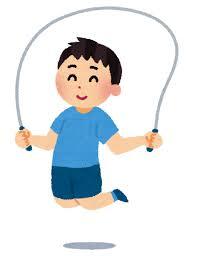 健康かんさつをしましょう先生たちのおすすめテレビ番組紹介学習サイト紹介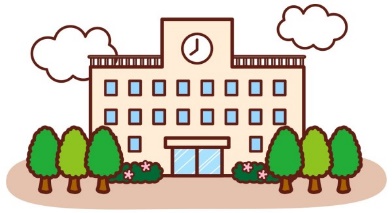 健康観察カード☆毎日体温をはかりましょう。　健康観察カードはトップページの一番下にリンクがあります。なわとび☆まえとび何回できるかな？☆新しい技にもチャレンジしてみましょう。NHK「えいごであそぼ」NHKEテレ1 午後5:10～午後5:20午前6:45～午前6:55文部科学省子供の学び応援サイト☆いろいろな学習サイトを紹介しています。https://www.mext.go.jp/a_menu/ikusei/gakusyushien/index_00001.htm無料学習プリント掲載サイト☆学習プリントを印刷できる人はつかってみてください。　ちびむすドリル　　https://happylilac.net/alphabet-practice.html　学習プリント．COM　　　https://xn--fdk3a7ctb5192box5b.com/NHK for school☆「先生がえらんだプレイリスト」や「理科」、「社会」のページから興味のある動画をみてみるといいですね♪トップページ　　　https://www.nhk.or.jp/school/先生がえらんだプレイリスト　https://www.nhk.or.jp/school/ouchi/#playlis